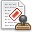 Evaluation › Evaluation Form (FRGS/TRGS)Evaluation DetailsSummary of AssessmentRecommended FundingRecommendation To RMC